TODAY’S DATE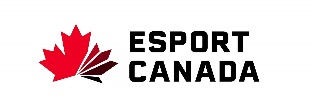 Dear Parent/Guardian,	We are pleased to have (Students Name) join our (School Name) Esports roster for the 2021-2022 school year!	Esports are a form of competition using multiplayer digital games that are played individually or on teams, ranging in skill from amateur to professional. Scholarships are now available for esports athletes at universities across North America and many career paths are available to these e-athletes.Esports provide students with the opportunity to be part of a school team, develop life skills, sportsmanship, growth-mindset and more. In addition, esports allow students to develop key tech and communication skills that are vital to success in the 21st century.Students, coaches and spectators are expected to adhere to community guidelines for safe play, and practice digital citizenship, sportsmanship, and a healthy lifestyle. We recommend that parents/guardians monitor student screen-time and encourage students to stay active and well-rested.As members of the team, students will attend regular practices, and are asked to represent the school at multiple events throughout the year which will be communicated at a later date.Online gaming clients and games must be downloaded and played with parent/guardian consent. Online streaming will not include any personal student information or images of students without express permission. Students are required to adhere to all game and community Terms of Service and Privacy Policies in order to participate.  If you have any questions, please feel free to contact me at the school.Sincerely,YOUR NAMEEsports DirectorSCHOOL NAMEI, _____________________________ give consent for _____________________ to play and        (parent/guardian name printed)			       (student name)compete in esports for the 2021/2022 school year.Date: ______________________           Sign: ________________________________________ 		